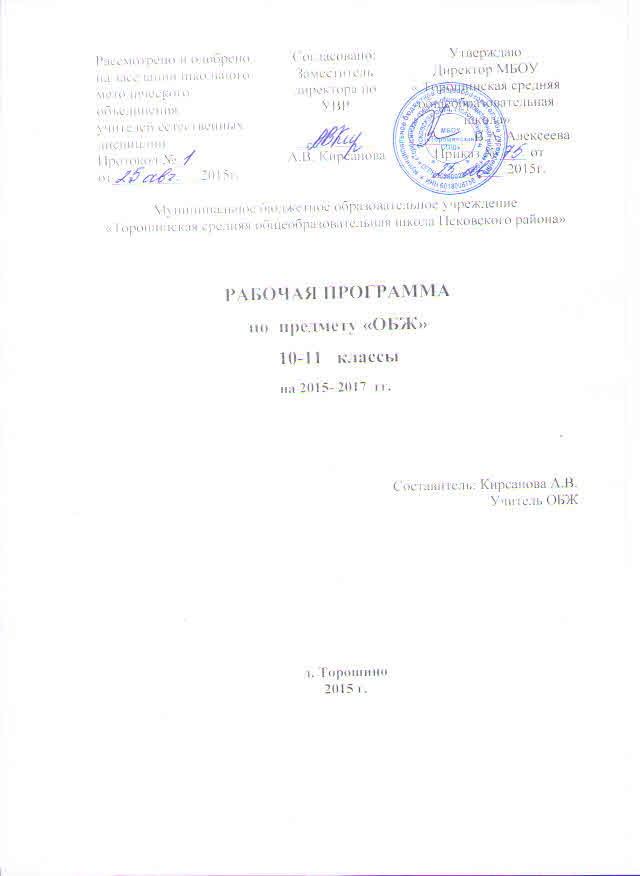 1. Пояснительная запискаРабочая программа составлена на основании следующих нормативно- правовых документов:Федерального закона от 29 декабря 2012 года № 273-ФЗ "Об образовании в Российской Федерации»Федерального компонента государственного образовательного стандарта, утвержденный приказом Минобразования РФ от 05.03. 2004 г. №1089.Образовательной программы среднего общего образования МБОУ «Торошинская средняя общеобразовательная школа Псковского района»«Примерной учебной программы курса «Основы безопасности жизнедеятельности» для общеобразовательных учреждений 10-11 классы», разработанной авторским коллективом  в составе: А.Т. Смирнов, В.А. Васнёв, Б.И. Мишин, и рекомендованной Минобразованием и Минобороны Российской Федерации к применению в учебном процессе.В рабочей программе реализованы требования Конституции Российской Федерации и федеральных законов Российской Федерации «О безопасности», «О защите населения и территорий от чрезвычайных ситуаций природного и техногенного характера», «О безопасности дорожного движения», «О радиационной безопасности населения», «О пожарной безопасности», «Об экологической безопасности», «О санитарно-эпидемиологическом благополучии населения», Стратегии национальной безопасности Российской Федерации.Изучение основ безопасности жизнедеятельности в старшей школе на базовом уровне направлено на достижение следующих целей:освоение знаний о безопасном поведении человека в опасных и чрезвычайных ситуациях природного, техногенного и социального характера; здоровье и здоровом образе жизни; государственной системе защиты населения от опасных и чрезвычайных ситуаций; об обязанностях граждан по защите государства;воспитание ценностного отношения к здоровью и человеческой жизни; чувства уважения к героическому наследию России и ее государственной символике, патриотизма и долга по защите Отечества;развитие черт личности, необходимых для безопасного поведения в чрезвычайных ситуациях и при прохождении военной службы; бдительности по предотвращению актов терроризма; потребности в соблюдении здорового образа жизни; овладение умениями оценивать ситуации, опасные для жизни и здоровья; действовать в чрезвычайных ситуациях; использовать средства индивидуальной и коллективной защиты; оказывать первую медицинскую помощь пострадавшим.УМК:В,Н. Латчук, В.В. Марков, С.К. Миронов, С.Н. Вангородский.  «Основы безопасности жизнедеятельности» 
10 класс. Учебник для общеобразовательных учебных заведений. Издательства «Дрофа» 2012 г.В.В. Марков, В,Н. Латчук, С.К. Миронов, С.Н. Вангородский.  «Основы безопасности жизнедеятельности» 
11 класс. Учебник для общеобразовательных учебных заведений. Издательства «Дрофа» 2012 г.II Общая характеристика учебного предмета.        Программа разработана в полном соответствии с обязательным минимумом содержания курса «Основы безопасности жизнедеятельности» (ОБЖ) в образовательных учреждениях среднего (полного) общего образования и является логическим продолжением программы курса «Окружающий мир» для учащихся 1-4 классов и курса ОБЖ  для учащихся 5-9 классов.Учебный предмет «Основы безопасности жизнедеятельности» в старшей школе (10-11 классы) реализует комплексный подход к формированию у учащихся современного уровня культуры безопасности жизнедеятельности и подготовке их к военной службе при модульной структуре содержания предмета. Под учебным модулем следует понимать конструктивно завершенную часть предмета, основанную на его методологии и включающую  в себя такой объем учебного материала, который позволяет использовать его как самостоятельный учебный компонент системы предмета «Основы безопасности жизнедеятельности».Структура предмета  «Основы безопасности жизнедеятельности» при модульном построении содержания образования включает в себя  три учебных модуля и семь разделов.Особое место в структуре программы занимает раздел 3 модуля 1  «Основы противодействия терроризму и экстремизму в РФ». Основу содержания данного раздела составляет характеристика терроризма и экстремизма, формирование у учащихся антиэкстремистского мышления и антитеррористического поведения, навыков безопасного поведения при угрозе террористического акта. Изучение раздела 3 модуля 1 предусмотрено в 10 и 11 классах.Модульный принцип построения содержания курса ОБЖ позволяет:Последовательно и логически взаимосвязано структурировать тематику предмета «Основы безопасности жизнедеятельности».Сформировать представление об опасных и чрезвычайных ситуациях природного, техногенного и социального характера, о причинах их возникновения и возможных последствиях.Уяснить основные положения законодательства Российской Федерации в области безопасности.Сформировать морально-психологические и физические качества  и мотивации для успешного прохождения военной службы в современных условиях.Более подробно ознакомиться с организационными основами системы противодействия терроризму и экстремизму в Российской Федерации.Повысить эффективность процесса формирования у учащихся  современного уровня культуры безопасности и готовности к военной службе с учетом их возрастных особенностей и уровня подготовки по другим предметам, а также с учетом особенностей обстановки в регионе в области безопасности.Эффективнее использовать межпредметные связи, что способствует формированию у учащихся целостной картины окружающего мира.Обеспечить непрерывность образования  и более тесную преемственность процессов обучения  и формирования современного уровня культуры безопасности у учащихся на третьей ступени образования.Более эффективно использовать материально-техническое обеспечение предмета ОБЖ, осуществляя его «привязку» к конкретным разделам и темам..III Место предмета в базисном  учебном планеПрограмма рассчитана на 176 учебных часов, в том числе 40-часовые сборы в 10-х классах, проводимые на базах воинских частей. Таким образом, на занятия в учебное время отводится 68 часов в 10-х и 68 часов в 11-х классах. Время, необходимое для её реализации берётся из 1 часа в неделю инвариантной части, и 1 часа в неделю вариативной части базисного плана. Программа предусматривает совместное обучение юношей и девушек.Программа предполагает, для юношей 10-х классов, прохождение в конце обучения 40 часовых пятидневных сборов на базе воинской части с выполнением практических стрельб из автомата АКМ-74.IV .Результаты обучения и усвоения содержания курсаВ результате изучения основ безопасности жизнедеятельности на базовом уровне ученик должензнать/пониматьосновные составляющие здорового образа жизни и их влияние на безопасность жизнедеятельности личности; репродуктивное здоровье и факторы, влияющие на него; потенциальные опасности природного, техногенного и социального происхождения, характерные для региона проживания; основные задачи государственных служб по защите населения и территорий от чрезвычайных ситуаций природного и техногенного характера; основы российского законодательства об обороне государства и воинской обязанности граждан;состав и предназначение Вооруженных Сил Российской Федерации;порядок первоначальной постановки на воинский учет, медицинского освидетельствования, призыва на военную службу; основные права и обязанности граждан до призыва на военную службу, во время прохождения военной службы и пребывания в запасе;основные виды военно-профессиональной деятельности; особенности прохождения военной службы по призыву и контракту, альтернативной гражданской службы;требования, предъявляемые военной службой к уровню подготовленности призывника;предназначение, структуру и задачи РСЧС;предназначение, структуру и задачи гражданской обороны;уметьвладеть способами защиты населения от чрезвычайных ситуаций природного и техногенного характера;владеть навыками в области гражданской обороны;пользоваться средствами индивидуальной и коллективной защиты;оценивать уровень своей подготовленности и осуществлять осознанное самоопределение по отношению к военной службе;использовать приобретенные знания и умения в практической деятельности и повседневной жизни для:ведения здорового образа жизни;оказания первой медицинской помощи;развития в себе духовных и физических качеств, необходимых для военной службы;обращения в случае необходимости в службы экстренной помощи.V Содержание учебного предмета.Модуль 1. «Основы безопасности личности, общества и государства».Раздел 1 «Основы комплексной безопасности».Обеспечение личной безопасности в повседневной жизни.Автономное пребывание человека в природной среде. Добровольная и вынужденная автономия. Способы подготовки человека к автономному существованию. Обеспечение личной безопасности на дорогах. Правила безопасного поведения на дорогах пешеходов и пассажиров. Общие обязанности водителя.Пожарная безопасность. Права и обязанности граждан в области пожарной безопасности. Правила личной безопасности при пожаре.Обеспечение личной безопасности на водоемах в различное время года. Безопасный отдых у воды. Соблюдение правил безопасности при купании в оборудованных и необорудованных местах.Обеспечение личной безопасности в различных бытовых ситуациях. Безопасное обращение с электричеством, бытовым газом и средствами бытовой химии. Меры безопасности при работе с инструментами. Безопасность и компьютер.Обеспечение личной безопасности в криминогенных ситуациях. Наиболее вероятные криминогенные ситуации на улице, в транспорте, в общественном месте, в подъезде дома, в лифте. Правила безопасного поведения в местах с повышенной криминогенной опасностью. Личная безопасность в условиях чрезвычайных ситуаций.Чрезвычайные ситуации природного и техногенного характера, причины их возникновения и возможные последствия. Рекомендации населению по правилам безопасного поведения в условиях чрезвычайных ситуаций природного и техногенного характера для минимизации их последствий.Современный комплекс проблем безопасности военного характера. Военные угрозы национальной безопасности России. Национальные интересы России в военной сфере, защита ее независимости, суверенитета, демократического развития  государства, обеспечение национальной обороны.Характер современных войн и вооруженных конфликтов. Военный конфликт, вооруженный конфликт, локальная война, региональная война, крупномасштабная война.Раздел 2  Защита населения Российской Федерации от чрезвычайных ситуаций.Нормативно-правовая база  и организационные основы по защите населения от чрезвычайных ситуаций природного и техногенного характера.Нормативно-правовая база Российской Федерации в области обеспечения безопасности населения в чрезвычайных ситуациях.Единая государственная система предупреждения и ликвидации чрезвычайных ситуаций (РСЧС), её структура  и задачи.Раздел 3. Основы противодействия терроризму и экстремизму в Российской Федерации.Экстремизм и терроризм -  чрезвычайные опасности для общества и государства.Терроризм и террористическая деятельность, их цели и последствия. Факторы, способствующие вовлечению в террористическую деятельность. Профилактика их влияния.Экстремизм и экстремистская деятельность. Основные принципы и направления террористической и экстремистской деятельности.Нормативно-правовая база борьбы с экстремизмом и терроризмом в Российской Федерации.Основные положения Конституции Российской Федерации, положения Федеральных законов «О противодействии терроризму» и «О противодействии экстремистской деятельности», положения Концепции противодействия терроризму в Российской Федерации, в которых определены нормативно-правовые основы борьбы с терроризмом и экстремизмом.Роль государства в обеспечении защиты населения страны от террористической и экстремистской деятельности и обеспечение национальной безопасности Российской Федерации. Организационные основы системы противодействия терроризму и экстремизму в Российской Федерации.Национальный антитеррористический комитет (НАК), его предназначение, структура и задачи.Контртеррористическая операция и условия её проведения. Правовой режим контртеррористической операции.Роль и место гражданской обороны в противодействии терроризму.Применение Вооруженных Сил Российской Федерации в борьбе с терроризмом. Участие Вооруженных Российской Федерации в пресечении международной террористической деятельности за пределами страны. Духовно-нравственные основы противодействия терроризму и экстремизму.Значение нравственных позиций и личных качеств в формировании антитеррористического поведения.Роль культуры безопасности жизнедеятельности по формированию антитеррористического поведения и антитеррористического поведения и антитеррористического мышления.Уголовная ответственность за участие в террористической и экстремистской деятельности.Уголовная ответственность за террористическую деятельность. Уголовный кодекс Российской Федерации  об ответственности за участие в террористической деятельности. Федеральный закон «О противодействии экстремистской деятельности» об ответственности за осуществление экстремистской деятельности. Уголовный кодекс Российской Федерации об уголовной ответственности за экстремистскую деятельность.Обеспечение личной безопасности при угрозе террористического акта.Правила безопасного поведения при угрозе террористического акта. Правила оказания само- и взаимопомощи пострадавшим от теракта.Модуль 2. Основы медицинских знаний и здорового образа жизни.Раздел 4. Основы здорового образа жизни.Основы медицинских знаний и профилактика инфекционных заболеваний.Сохранение и укрепление здоровья – важная часть подготовки молодежи к военной службе и трудовой деятельности. Основные требования, предъявляемые к здоровью гражданина при поступлении его на военную службу. Духовные и физические качества человека, способствующие успешному выполнению обязанностей в профессиональной деятельности.Основные инфекционные заболевания, их классификация и профилактика.Здоровый образ жизни и его составляющие.Здоровый образ жизни как индивидуальная система поведения человека, направленная на сохранение и укрепление его здоровья. Факторы, влияющие на здоровье. Основные  составляющие здорового образа жизни.Биологические ритмы и их влияние на работоспособность. Основные понятия о биологических ритмах человека, профилактика утомления. Значение двигательной активности и физической культуры для здоровья человека. Необходимость выработки привычки на уровне потребности к систематическим занятиям физической культурой.Вредные привычки и их социальные последствия. Курение и употребление алкоголя – разновидность наркомании. Наркомания – это практически неизлечимое заболевание, связанное с зависимостью от употребления наркотиков. Профилактика наркомании. Правила личной гигиены. Личная гигиена, общие понятия  и определения. Уход за кожей, зубами и волосами. Гигиена одежды. Некоторые понятия об очищении организма. Нравственность и здоровье.Формирование правильных взаимоотношений полов. Семья и её значение в жизни человека. Факторы, оказывающие влияние на гармонию семейной жизни. Качества, необходимые для создания прочной семьи.Инфекции, передаваемые половым путем (ИППП), пути их передачи, причины, способствующие заражению. Меры профилактики. ВИЧ-инфекция и СПИД, основные пути заражения. Профилактика ВИЧ-инфекции. Ответственность за заражение ВИЧ-инфекцией. Семья в современном обществе. Брак и семья, основные понятия и определения. Условия и порядок заключения брака. Личные права и обязанности супругов. Права и обязанности родителей.Раздел 5. Основы медицинских знаний и оказание первой помощи.Первая помощь при неотложных состояниях.Сердечная недостаточность и причины её возникновения. Общие правила оказания первой помощи при острой сердечной недостаточности. Инсульт, причины его возникновения, признаки возникновения. Первая помощь при инсульте.Первая помощь при ранениях. Понятие о ране, разновидности ран. Последовательность  оказания первой при ранениях. Понятия об асептике и антисептике.Основные правила оказания первой помощи.Правила остановки  артериального кровотечения. Признаки артериального кровотечения, методы временной остановки кровотечения. Правила наложения давящей повязки. Правила наложения жгута. Способы  иммобилизации и переноски пострадавшего. Первая помощь при травмах опорно-двигательного аппарата. Первая помощь при черепно-мозговой травме, травме груди, травме живота.Первая помощь при травме в области таза, при повреждениях позвоночника, спины.Первая помощь при остановке сердца. Реанимация. Правила проведения сердечно-легочной реанимации. Непрямой массаж сердца. Искусственная вентиляция лёгких.Модуль 3. Обеспечение военной безопасности государства.Раздел 6. Основы обороны государстваГражданская оборона – составная часть обороноспособности страны.Гражданская оборона - как составляющая обороны государства, предназначение и задачи гражданской обороны по защите населения от чрезвычайных ситуаций мирного и военного времени.Основные виды и их поражающие свойства. Мероприятия, проводимые по защите населения от современных средств поражения.Оповещение и информирование населения о чрезвычайных ситуациях мирного и военного времени. Действия населения по сигналам оповещения о чрезвычайных ситуациях.Инженерная  защита населения от чрезвычайных ситуаций мирного и военного времени. Защитные сооружения гражданской обороны. Правила поведения в защитных сооружениях.Средства индивидуальной защиты. Основные средства защиты органов дыхания, средства защиты кожи. Медицинские средства защиты и профилактики. Правила использования средств индивидуальной защиты.Организация проведения аварийно-спасательных и других неотложных работ  в зоне чрезвычайной ситуации. Организация гражданской обороны в общеобразовательном учреждении, её предназначение и задачи. План гражданской обороны общеобразовательного учреждения (ООУ). Обязанности учащихся. Вооруженные Силы Российской Федерации – защитники нашего Отечества.История создания Вооруженных Сил России. Памяти поколений – дни воинской славы России, дни славных побед, сыгравших решающую роль в истории государства. Состав Вооруженных Сил Российской Федерации и управление Вооруженными Силами Российской Федерации.Виды и рода войск Вооруженных Сил Российской Федерации.Сухопутные войска (СВ), их состав и предназначение, вооружение и военная техника Сухопутных войск.Военно-воздушные силы (ВВС), их состав и предназначение, вооружение и военная техника Военно-воздушных сил.Военно-морской флот (ВМФ), его  состав и предназначение, вооружение и военная техника Военно-морского флота.Ракетные войска стратегического назначения (РВСН), их состав и предназначение, вооружение и военная техника Ракетных войск стратегического назначения.Воздушно-десантные воска, их состав и предназначение.Космические войска, их состав и предназначение.Войска воздушно-космической обороны России.Войска и воинские формирования, не входящие в состав Вооруженных Сил Российской Федерации.Боевые традиции Вооруженных Сил России.Патриотизм  и верность воинскому долгу – качества защитника Отечества.Дружба и войсковое товарищество – основа боевой готовности частей и подразделений.Вооруженные Силы Российской Федерации – основа обороны государства.Основные задачи современных Вооруженных Сил.Международная (миротворческая) деятельность Вооруженных Сил Российской Федерации.Символы воинской части.Боевое знамя воинской части – официальный символ и воинская реликвия воинской части, олицетворяющая её честь, доблесть, славу и боевые традиции, указывающие на предназначение воинской части и её принадлежность.Ордена – почётные награды за воинские отличия и заслуги в бою и военной службе.Военная форма одежды и знаки различия, их воспитательное значение.Воинская обязанность.Основные понятия о воинской обязанности. Воинский учёт. Обязательная подготовка к военной службе, призыв на военную службу, прохождение военной службы по призыву, пребывание в запасе, призыв на военные сборы и прохождение военных сборов в период пребывания в запасе.Организация воинского учета, основное назначение воинского учета.Первоначальная постановка граждан на воинский учет. Предназначение профессионально-психологического отбора при первоначальной постановке граждан на воинский учет.Обязанности граждан по воинскому учету до призыва их на военную службу и при увольнении с военной службы.Обязательная подготовка граждан к военной службе, периоды обязательной подготовки к военной службе и их основные особенности.Требования к индивидуальным качествам военнослужащих – специалистов по сходным воинским должностям.Подготовка граждан по военно-учётным специальностям, её предназначения и порядок осуществления. Добровольная подготовка граждан к военной службе, основные её направления.Организация медицинского освидетельствования граждан при постановке их на воинский учет. Основное предназначение освидетельствования  и порядок его проведения. Профессиональный психологический отбор, его предназначение и критерии определения профессиональной пригодности призывника к воинской службе.Увольнение с воинской службы и пребывание в запасе, предназначение запаса в зависимости от возраста граждан.VI  тематическое планирование10 класс- 5 –Тематический план  для общеобразовательного 11 класса (2 часа в неделю).7. Описание учебно-методического и материально-технического обеспечения образовательной деятельностиПрограммы, методические и учебные пособия, дидактические материалыЗаконодательные акты и нормативные правовые документы (на электронных носителях)Конституция Российской Федерации (последняя редакция).Закон Российской Федерации «Об образовании» (последняя редакция).Федеральный закон «О безопасности» (последняя редакция).Федеральный закон «Об обороне» (последняя редакция).Федеральный закон «О защите населения и территорий от чрезвычайных ситуаций природного и техногенного характера» (последняя редакция).Федеральный закон «О гражданской обороне» (последняя редакция).Федеральный закон «О пожарной безопасности» (последняя редакцияМетодическое пособие по ОБЖ 11 класс. Авторы: Латчук, Марков. М.: «Дрофа», 2006 г.«Планирование занятий в школе 5 – 11 классы» авт. В.Н. Латчук, С.К. Миронов, М.: «Дрофа», 2002 г.«Программы для учащихся общеобразовательных учреждений. Основы безопасности жизнедеятельности 5 – 11 классы» авт. В.Н. Латчук, С.К. миронов, С.Н. Вангородский. М.: «Дрофа», 2007 г.«Программно – методические материалы основы безопасности жизнедеятельности 1 – 11 классы» с – ль Б. И. Мишин, М.: «Дрофа», 1999 г.«Безопасность жизнедеятельности и медицина катастроф» авт. Г.С. Ястребов. Ростов – на – Дону «Феникс», 2005 г.«Основы медицинских знаний 9 – 11 кл.» авт. В.Г. Бубнов, Н.В. Бубнова. М.: Издательство АСТ, 2000 г.  «Элективный курс основы безопасности жизнедеятельности. 9 класс автономное существование в природных условиях» авт. О.В. Павлова. Волгоград: Учитель, 2007 г.«Пожарная безопасность 5 – 11 классы» авт. О.В. Павлова, Г.П. Попова, Волгоград, Учитель, 2006 г.«Химическое оружие и защита от него» авт. Р.Н. Стерлин, В.И., Емельянов, В.И.  В.И. Зимин, Москва, 1971 г. «Экзаменационные билеты и ответы 11 класс» авт. В. Н. Латчук, С. К. Миронов., Б.И. Мишин. М.: «Дрофа», 2008 г.Мультимедийные изданияЭлектронный учебник: «ОБЖ  5 – 11 классы».Фильмы BBC «Ч. С. Природного характера»Стационарные наглядные пособияИмеются в наличииПротивогазы (3 шт.)Респиратор (3 шт.)Мед. Аптечка (1 шт. )Костюм  ЗО (2 шт. )Учебный автомат (1 шт.)Шина медицинская ( 1шт).Комплект таблиц: «Школа против терроризма» ( 25  шт.), основы безопасности школьников, Носилки санитарные.ПРИЛОЖЕНИЕУчебный план курса «Основы медицинский знаний» для девочек 10 классаУчебные модулиУчебные модулиУчебные модулиУчебные модулиУчебные модулиУчебные модулиМодуль-1Модуль-1Модуль-2Модуль-2Модуль-3Модуль-3Основы безопасности личности, общества и государства. Основы безопасности личности, общества и государства. Основы медицинских знаний и здорового образа жизни. Основы медицинских знаний и здорового образа жизни. Обеспечение военной безопасности государства. Обеспечение военной безопасности государства. РазделыРазделыРазделыРазделыРазделыРазделы1Основы комплексной безопасности4Основы здорового образа жизни6Основы обороны государства2Защита населения РФ от ЧС природного и техногенного характера5Основы медицинских знаний и оказание первой помощи7Основы военной службы( в т.ч. учебные сборы)3Основы противодействия терроризму и экстремизму в РФСодержательные линии.Разделы и темы программы.Количе-ство часов на разделы и темы.Из них практи-ческих
занятий.-1--2--3--4-I. Безопасность и защита человека в опасных и чрезвычайных ситуациях.1. Опасные и чрезвычайные ситуации, возникающие в повседневной жизни, и правила безопасного поведения.92I. Безопасность и защита человека в опасных и чрезвычайных ситуациях.1.1.Задачи и значение (место в жизни), план и структура курса ОБЖ. Требования к учащимся. 
Меры безопасности при обращении с взрывоопасными предметами и АХОВ.1I. Безопасность и защита человека в опасных и чрезвычайных ситуациях.1.2. Правила поведения в условиях вынужденной автономии в природных условиях.11I. Безопасность и защита человека в опасных и чрезвычайных ситуациях.1.3. Правила поведения в ситуациях криминогенного характера. Виктимность поведения.1I. Безопасность и защита человека в опасных и чрезвычайных ситуациях.1.4.Уголовная ответственность несовершеннолетних.2I. Безопасность и защита человека в опасных и чрезвычайных ситуациях.1.5. Правила поведения в условиях чрезвычайных ситуаций природного и техногенного характера.21I. Безопасность и защита человека в опасных и чрезвычайных ситуациях.1.6. Единая Российская государственная система предупреждения и ликвидации чрезвычайных ситуаций, её структура и задачи.1I. Безопасность и защита человека в опасных и чрезвычайных ситуациях.1.7. Экстремизм и терроризм -  чрезвычайные опасности для общества и государства.Организационные основы системы противодействия терроризму и экстремизму в Российской Федерации.Уголовная ответственность 1I. Безопасность и защита человека в опасных и чрезвычайных ситуациях.2. Гражданская оборона – составная часть обороноспособности страны.167I. Безопасность и защита человека в опасных и чрезвычайных ситуациях.2.1. Гражданская оборона как система мер по защите населения в военное время.1I. Безопасность и защита человека в опасных и чрезвычайных ситуациях.2.2. Современные средства поражения, их поражающие факторы, мероприятия по защите населения.4I. Безопасность и защита человека в опасных и чрезвычайных ситуациях.2.3. Оповещение и информирование населения об опасностях, возникающих в чрезвычайных ситуациях мирного и военного времени. Действия по сигналам тревоги.11I. Безопасность и защита человека в опасных и чрезвычайных ситуациях.2.4. Организация инженерной защиты населения от поражающих факторов чрезвычайных ситуаций.4 2I. Безопасность и защита человека в опасных и чрезвычайных ситуациях.2.5. Средства индивидуальной защиты населения. Табельные и подручные средства. 32I. Безопасность и защита человека в опасных и чрезвычайных ситуациях.2.6. Организация и ведение аварийно – спасательных и неотложных работ в зонах чрезвычайных ситуаций.1I. Безопасность и защита человека в опасных и чрезвычайных ситуациях.2.7. Организация гражданской обороны в общеобразовательном учреждении. План ГО школы, должностные лица ГО средней школы 1I. Безопасность и защита человека в опасных и чрезвычайных ситуациях.КПЗ по темам «Безопасность и защита человека в опасных и чрезвычайных ситуациях»11-1--2--3--4-II. Основы медицинских знаний и здорового образа жизни.3. Основы медицинских знаний и профилактика инфекционных заболеваний.7II. Основы медицинских знаний и здорового образа жизни.3.1. Сохранение и укрепление здоровья – важное условие достижения высокого уровня жизни.1II. Основы медицинских знаний и здорового образа жизни.3.2. Классификация, пути передачи и профилактика инфекционных заболеваний.1II. Основы медицинских знаний и здорового образа жизни.3.3. Наиболее распространённые инфекционные заболевания.4II. Основы медицинских знаний и здорового образа жизни.3.4. Первая медицинская помощь при травмах.  Использование подручных средств.1II. Основы медицинских знаний и здорового образа жизни.4. Основы здорового образа жизни.10II. Основы медицинских знаний и здорового образа жизни.4.1. Здоровый образ жизни и его составляющие.3II. Основы медицинских знаний и здорового образа жизни.4.2. Значение двигательной активности и закаливания организма для здоровья человека.2II. Основы медицинских знаний и здорового образа жизни.4.3. Вредные привычки, их влияние на здоровье человека и окружающих. Профилактика вредных привычек.4II. Основы медицинских знаний и здорового образа жизни.КПЗ по темам «Основы медицинских знаний и здорового образа жизни» и ГО.11II. Основы медицинских знаний и здорового образа жизни.5. Вооружённые Силы Российской Федерации – защитники  нашего Отечества.16II. Основы медицинских знаний и здорового образа жизни.5.1. История создания Вооружённых Сил России.2II. Основы медицинских знаний и здорового образа жизни.5.2. Организационная структура Вооружённых Сил. Виды Вооружённых Сил, рода войск. История их создания и предназначение.4II. Основы медицинских знаний и здорового образа жизни.5.3. Рода войск, не входящие в виды ВС РФ, специальные войска. Тыл ВС Российской Федерации.1III. Основы военной службы.5.4.Функции и основные задачи современных Вооружённых Сил России, их роль и место в системе обеспечения безопасности страны. Реформа Вооружённых Сил. Средства ведения боя и их характеристика.7III. Основы военной службы.5.5. Другие рода войск, их состав и предназначение с учётом концепции государственной политики РФ по военному строительству.2III. Основы военной службы.6. Боевые традиции Вооружённых Сил России.6III. Основы военной службы.6.1. Патриотизм и верность воинскому долгу – основные качества защитника Отечества. 2III. Основы военной службы.6.2. Дружба, войсковое товарищество – основа боевой готовности частей и подразделений. 2III. Основы военной службы.6.3. Памяти поколений – дни воинской славы России.2III. Основы военной службы.7. Символы воинской чести.4III. Основы военной службы.7.1. Боевое Знамя воинской части – символ воинской чести, доблести и славы.1III. Основы военной службы.7.2. Ордена и медали – почётные награды за воинские отличия и заслуги в бою и военной службе.1III. Основы военной службы.7.3. Ритуалы Вооружённых Сил Российской Федерации.1III. Основы военной службы.КПЗ по темам «Основы военной службы».1Итого по плану:6810Содержа-тельные линии.Разделы и темы программы.Количество часов.Часов практ. занятий.-1--2--3--4-I. Основы медицинских знаний и здорового образа жизни.1. Основы здорового образа жизни.81I. Основы медицинских знаний и здорового образа жизни.1.1. Правила личной гигиены и здоровье.11I. Основы медицинских знаний и здорового образа жизни.1.2. Нравственность и здоровье. Формирование правильного взаимоотношения полов.1-I. Основы медицинских знаний и здорового образа жизни.1.3. Семья в современном обществе. Законодательство РФ о семье. 2-I. Основы медицинских знаний и здорового образа жизни.1.4. Болезни, передаваемые половым путём. Меры профилактики.3I. Основы медицинских знаний и здорового образа жизни.1.5. СПИД и его профилактика .1-I. Основы медицинских знаний и здорового образа жизни.2. Основы медицинских знаний и правила оказания первой медицинской помощи (ПМП).84I. Основы медицинских знаний и здорового образа жизни.2.1. Первая медицинская помощь при кровотечениях и ранениях. 21I. Основы медицинских знаний и здорового образа жизни.2.2. Первая медицинская помощь при травмах опорно-двигательного аппарата и их профилактика.  1-I. Основы медицинских знаний и здорового образа жизни.2.3. Первая медицинская помощь при черепно-мозговой травме и повреждении позвоночника.11I. Основы медицинских знаний и здорового образа жизни.2.4. Первая медицинская помощь при травмах груди  живота и области таза.  11I. Основы медицинских знаний и здорового образа жизни.2.5. Первая медицинская помощь при травматическом шоке.1--1--2--3--4-2.6. Первая медицинская помощь при остановке сердца. Проведение экстренной реанимации.12.7. ПМП при острой сердечной недостаточности и инсульте. 1-II. Основы военной службы.3. Воинская обязанность.123II. Основы военной службы.3.1. Основные понятия о воинской обязанности.1-II. Основы военной службы.3.2 Организация воинского учёта и его предназначение.2-II. Основы военной службы.3.3. Обязательная подготовка граждан к военной службе.2-II. Основы военной службы.3.4. Добровольная подготовка граждан к военной службе.2-II. Основы военной службы.3.5. Организация медицинского освидетельствования и медицинского обследования граждан при постановке на воинский учёт.4II. Основы военной службы.3.6. Увольнение с военной службы и пребывание в запасе.1-II. Основы военной службы.4. Особенности военной службы.17-II. Основы военной службы.4.1. Правовые основы военной службы. Конституция РФ, Федеральные Законы «Об обороне», «О статусе военнослужащих.», «О воинской обязанности и военной службе». 4-II. Основы военной службы.4.2. Общевоинские Уставы Вооружённых Сил РФ – закон жизни воина.3-II. Основы военной службы.4.3. Военная присяга – клятва воина на верность Родине - России.1-II. Основы военной службы.4.4. Прохождение военной службы по призыву.2-II. Основы военной службы.4.5. Прохождение военной службы по контракту.2-II. Основы военной службы.4.6. Воинские звания военнослужащих Вооружённых Сил РФ. Военная форма одежды.2-II. Основы военной службы.4.6. Права и ответственность военнослужащих.3-II. Основы военной службы.5. Военнослужащий – защитник своего Отечества. Честь и достоинство воина Вооружённых Сил России.132II. Основы военной службы.5.1. Военнослужащий – патриот, с честью и достоинством несущий звание защитника Отечества.1-II. Основы военной службы.5.2. Военнослужащий – специалист, в совершенстве владеющий оружием и военной техникой.2-II. Основы военной службы.5.3. Требования воинской деятельности, предъявляемые к моральным, индивидуально – психологическим и профессиональным качествам гражданина.21II. Основы военной службы.5.4. Военнослужащий – подчинённый, строго соблюдающий Конституцию и законы Российской Федерации, выполняющий требования воинских уставов, приказы командиров и начальников.31II. Основы военной службы.5.5. Как стать офицером Российской армии.2-II. Основы военной службы.5.6.Международная (миротворческая) деятельность Вооружённых Сил РФ. 3-II. Основы военной службы.6. Международное гуманитарное право. Защита жертв вооружённых конфликтов.5-II. Основы военной службы.6.1. Ограничение средств и методов ведения военных действий в международном гуманитарном праве.2-II. Основы военной службы.6.2. Международные отличительные знаки, используемые во время вооружённого конфликта.3-1234II. Основы военной службы.7. Психологические основы подготовки к военной службе.8-II. Основы военной службы.7.1. Призыв на военную службу как стрессовая ситуация.1-II. Основы военной службы.7.2. Личность и социальная роль военного человека.1-II. Основы военной службы.7.3. Психологические свойства в структуре личности.1-II. Основы военной службы.7.4. Слухи и искажённая информация.1-II. Основы военной службы.7.5. О морально – этических качествах военнослужащих.1-II. Основы военной службы.7.6. Чувства личности и военная служба.1-II. Основы военной службы.7.7. Самовоспитание и самосовершенствование личности.1-II. Основы военной службы.7.8. Психическое саморегулирование и самоанализ.1-Повторение. КПЗПовторение. КПЗ22Всего:По плану:6812№ТемаКоличество часов1Введение12Виды кровотечений. ПМП13Практическое занятие: Оказание первой помощи при кровотечениях»14Растяжения, вывихи, первая помощь.15Переломы костей. Первая помощь.16Практическое занятие: «Оказание первой помощи при переломах»17Повязки. Общая характеристика. Правила наложения18Практическое занятие: «Наложение повязок»19Тепловой и солнечный удар. Первая помощь.110Первая помощь при поражении электрическим током.111Первая помощь при тепловом и солнечном ударе112Первая помощь при обморожении, замерзании.113Понятие об общей сердечной недостаточности. Первая помощь.114Правила проведения реанимационных мероприятий.115Виды отравлений. Первая помощь.116Наркомания. Первая помощь при передозировке наркотиков.117Инфекционные заболевания.118Состав медицинской аптечки.119Повторение, закрепление.120Итоговое тестирование1